Příloha č.1STIMAX International, s. r. o.	NABÍDKA č. 2NB1800451Dodavatel: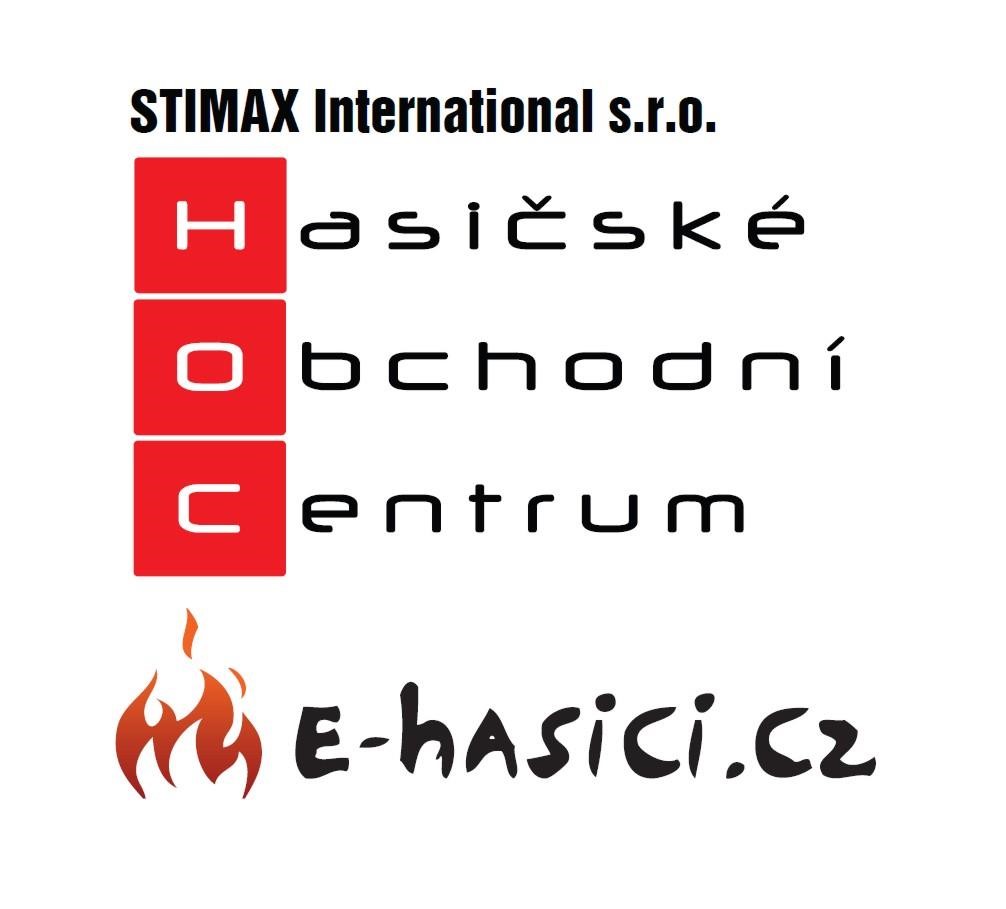 STIMAX International, s. r. o.Emilie Dvořákové 546/7415 01 TepliceIČ: 26780763DIČ: CZ26780763Telefon: 472 714 017Mobil: 724 959 283E-mail: info@hoc-teplice.cz www.e-hasici.cz	Nabídka č.:	2NB1800451	Datum zápisu:	24.07.2018Platno do:Odběratel:Střední odbNa Průhoně 4800 430 03 ChomTel.:IČ:DIČ:orná škola energetická utov41324641 CZ41324641 a stavební,Dodavatel:STIMAX International, s. r. o.Emilie Dvořákové 546/7415 01 TepliceIČ: 26780763DIČ: CZ26780763Telefon: 472 714 017Mobil: 724 959 283E-mail: info@hoc-teplice.cz www.e-hasici.cz	Nabídka č.:	2NB1800451	Datum zápisu:	24.07.2018Platno do:Konečný příjemce:Na základě poptávky Vám nabízíme:	Označení dodávky	MnožstvíJ.cenaSleva	Cena%DPHDPHKč Celkem17 001 060:Čerpadlo TOHATSU VE1500 	1 ks s vřetenovými uzávěry219 990,00219 990,0021%46 197,90266 187,90	17 001 909:Držák savic na čerpadlo 	1 ksTohatsu VE15002 000,0060,00%	800,0021%168,00968,00Součet položek220 790,0046 365,90267 155,90Zaokrouhlení0,10CELKEM K ÚHRADĚ267 156,00Termín dodání: do 2 týdnůGarance: 24 měsícůOsobní předání stroje, seznámení s obsluhou, záběhemPlatební podmínky: Faktura - splatnost 30 dníVystavil: Jiří Jiroušekjirousek@hoc-teplice.czTermín dodání: do 2 týdnůGarance: 24 měsícůOsobní předání stroje, seznámení s obsluhou, záběhemPlatební podmínky: Faktura - splatnost 30 dníVystavil: Jiří Jiroušekjirousek@hoc-teplice.czEkonomický a informační systém POHODA Ekonomický a informační systém POHODA 